“Fostering Climate Resilient Upland Farming System in the North East (FOCUS)”NOTIFICATIONThe formal launching of the IFAD Project “ Fostering Climate Resilient Upland Farming System in the North East (FOCUS)-Mizoram” and  “Start Up Workshop” has been fixed during 4th -8th March, 2019 at Aijal Club, Aizawl. The Hon’ble  Minister of Agriculture, Mizoram, Shri. C.Lalrinsanga has kindly consented to formally launch the FOCUS-Mizoram, on 6th March,2019 at 10.00Hrs. at Mizoram Legislative Assembly Auditorium, Aizawl.Therefore, all the Administrative Heads and Heads of Department of Agriculture, Horticulture, AH&Vety, LR, Soil & Water Conservation, Fisheries and Sericulture are requested to attend the formal launching of the FOCUS-Mizoram Project. It is also desired that the HODs be accompanied by two Middle level Officers of the Departments.No separate invitation will be issued.Enclosed Draft Agenda(LALNUNMAWIA CHUAUNGO)    Chief Secretary, Mizoram&              Chairman, SCRAMCopy to:-Principal Secretary to the Hon’ble Chief Minister, MizoramPS to Hon’ble Minister of Agriculture, MizoramSr.PPS to the Chief Secretary, Government of MizoramAll Administrative Heads, Agriculture and Allied Departments, Mizoram for information and necessary action.All Heads of Agriculture and Allied  Departments for information and necessary action.Joint Director, ICAR Complex, Kolasib, Mizoram for information and necessary action.CEO, SCRAM/SPD, FOCUS-Miozram, for information and necessary action.      (LALHMINGTHANGA )Commissioner and Secretary,     Agriculture Department	    &    Co-Chairman, SCRAM“Fostering Climate Resilient Upland Farming System in the North East (FOCUS)”CIRCULARThe formal launching of the IFAD Project “ Fostering Climate Resilient Upland Farming System in the North East (FOCUS)-Mizoram” and  “Start Up Workshop” has been fixed during 4th -8th March, 2019 at Aijal Club, Aizawl. The Hon’ble  Minister of Agriculture, Mizoram, Shri. C.Lalrinsanga has kindly consented to formally launch the FOCUS-Mizoram, on 6th March,2019 at 10.00Hrs. at Mizoram Legislative Assembly Auditorium, Aizawl.Therefore, all the Staff under FOCUS including District Project Managers/DAOs  are requested to attend the formal launching of the FOCUS-Mizoram Project on 6th March,2019 and Orientation Training on 7&8th March, 2019. All the  PMU Staff and Assistant Managers of DMU are particularly informed to attend the Finance and Procurement Training on 4th & 5th March, 2019 at Aijal Club, Aizawl.Enclosed Draft Agenda(R.K.NITHANGA)							    	 Chief Executive Officer, SCRAM Copy to:-All DPMs/DAOs for information and necessary action.All Staff of PMU,  FOCUS-Mizoram, for information and necessary action.           (HMANGAIHZUALI )Deputy Director(Horticulture)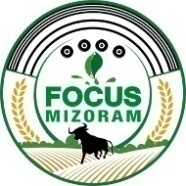  SOCIETY FOR CLIMATE RESILIENT AGRICULTURE IN MIZORAM(A Society registered under Society Registration Act,1860)MIZORAM : AIZAWL-796001 SOCIETY FOR CLIMATE RESILIENT AGRICULTURE IN MIZORAM(A Society registered under Society Registration Act,1860)MIZORAM : AIZAWL-796001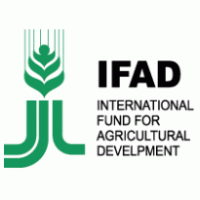 Tele      : 0389 – 2318687                  Tele      : 0389 – 2318687                     e-mail :  focusmizoram2018@gmail.com   e-mail :  focusmizoram2018@gmail.comTelefax : 0389 – 2322511Telefax : 0389 – 2322511      website :www.focus.mizoram.gov.in      website :www.focus.mizoram.gov.inNo.B.13015/2/2018-IFAD-FOCUS(MZ-PMU)/        No.B.13015/2/2018-IFAD-FOCUS(MZ-PMU)/            Dated Aizawl, the 25th February, 2019.    Dated Aizawl, the 25th February, 2019.No.B.13015/2/2018-IFAD-FOCUS(MZ-PMU)/            Dated Aizawl, the 25th February, 2019. SOCIETY FOR CLIMATE RESILIENT AGRICULTURE IN MIZORAM(A Society registered under Society Registration Act,1860)MIZORAM : AIZAWL-796001 SOCIETY FOR CLIMATE RESILIENT AGRICULTURE IN MIZORAM(A Society registered under Society Registration Act,1860)MIZORAM : AIZAWL-796001Tele      : 0389 – 2318687                  Tele      : 0389 – 2318687                     e-mail :  focusmizoram2018@gmail.com   e-mail :  focusmizoram2018@gmail.comTelefax : 0389 – 2322511Telefax : 0389 – 2322511      website :www.focus.mizoram.gov.in      website :www.focus.mizoram.gov.inNo.B.13015/2/2018-IFAD-FOCUS(MZ-PMU)/        No.B.13015/2/2018-IFAD-FOCUS(MZ-PMU)/            Dated Aizawl, the 25th February, 2019.    Dated Aizawl, the 25th February, 2019.No.B.13015/2/2018-IFAD-FOCUS(MZ-PMU)/            Dated Aizawl, the 25th February, 2019.